Переміщення населення з одного місця проживання до іншого називається механічним рухом, або міграцією. Міграції охоплюють різноманітні форми переміщення населення. Розрізняють внутрішню (у межах однієї держави) і зовнішню (виїзд за межі держави) міграції.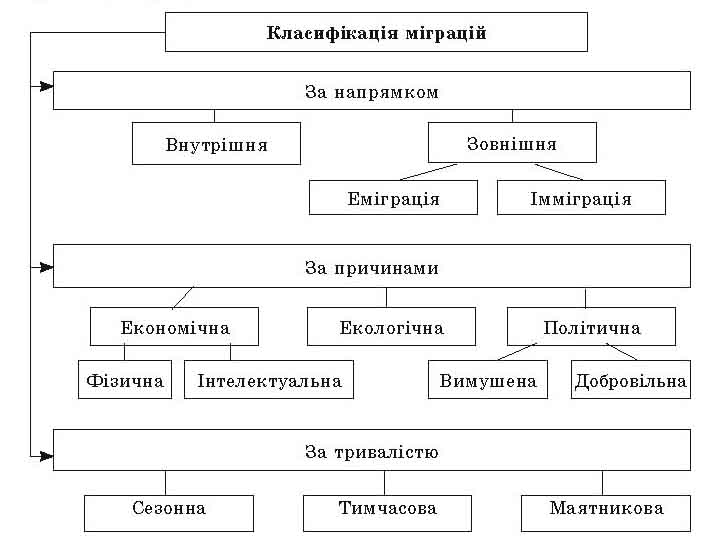 